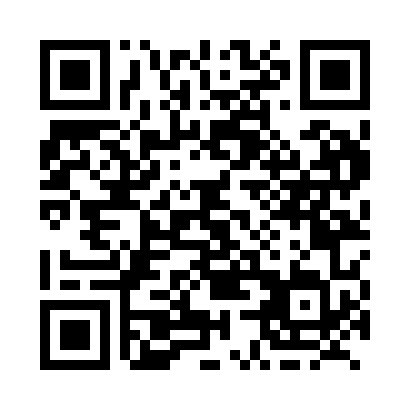 Prayer times for Ventnor, Ontario, CanadaWed 1 May 2024 - Fri 31 May 2024High Latitude Method: Angle Based RulePrayer Calculation Method: Islamic Society of North AmericaAsar Calculation Method: HanafiPrayer times provided by https://www.salahtimes.comDateDayFajrSunriseDhuhrAsrMaghribIsha1Wed4:175:5112:595:598:089:432Thu4:155:4912:596:008:099:443Fri4:135:4812:596:018:119:464Sat4:115:4712:596:028:129:485Sun4:095:4512:596:028:139:506Mon4:075:4412:596:038:149:517Tue4:055:4212:596:048:159:538Wed4:035:4112:596:048:179:559Thu4:015:4012:596:058:189:5710Fri4:005:3912:586:068:199:5811Sat3:585:3712:586:078:2010:0012Sun3:565:3612:586:078:2110:0213Mon3:545:3512:586:088:2210:0414Tue3:535:3412:586:098:2410:0515Wed3:515:3312:586:098:2510:0716Thu3:495:3212:586:108:2610:0917Fri3:485:3112:596:118:2710:1018Sat3:465:3012:596:118:2810:1219Sun3:445:2912:596:128:2910:1420Mon3:435:2812:596:138:3010:1521Tue3:415:2712:596:138:3110:1722Wed3:405:2612:596:148:3210:1923Thu3:385:2512:596:148:3310:2024Fri3:375:2412:596:158:3410:2225Sat3:365:2312:596:168:3510:2326Sun3:345:2312:596:168:3610:2527Mon3:335:2212:596:178:3710:2628Tue3:325:2112:596:178:3810:2829Wed3:315:201:006:188:3910:2930Thu3:305:201:006:188:4010:3131Fri3:295:191:006:198:4110:32